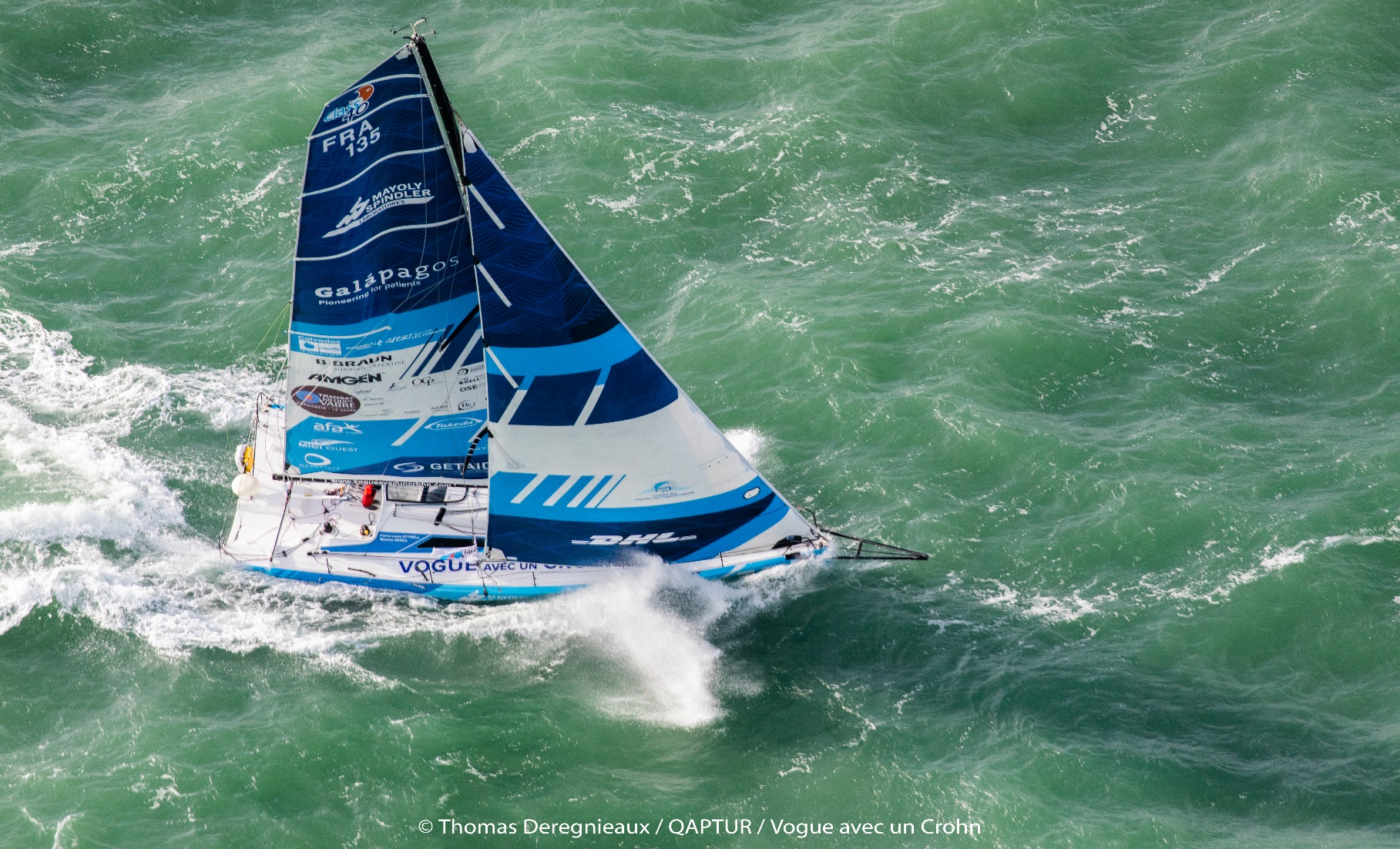 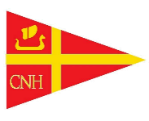 INSCRIPTION     	 1 jour 40€, préciser le jour :	 Samedi 25	 Dimanche 26		 2 jours 70€	 Je peux prendre 1 ou 2 accompagnants entreprise sur mon bateau	 Je skippe pour l’entreprise 	INFORMATIONS PROPRIETAIRE BATEAU NOM 	Prénom	Mobile	Mail	INFORMATIONS SKIPPER & EQUIPAGEINFORMATIONS BATEAU Inscription sur NVI : www.cnh-honfleur.frNOM	Type	N° Voile	Couleur coque	Longueur HT	Coef. HN Brut	Net	RESERVATION REPAS MARITIMO-CHAMPETRE (réponse au plus tard le 11 juin) Je réserve ………..repas adultes  Je réserve ………..repas enfants REGLEMENT BATEAU & LICENCES & REPAS (à faire avant le 25 juin)SIGNATURE CI-DESSOUSNOMPRENOMDATE NAISSANCEN° LICENCE 2022 si existante, ou préciser : TEMPOR. 1J ou 2JSkipperEquipierEquipierEquipierRèglement par chèque (ordre CNH) ou par CB directement auprès du CNHNOMBREMONTANTTOTALEngagement skipper 1j 40€ ou 2j 70€Licence temporaire 1 jour15.50 €Licence temporaire 2 jours30.00 €Licence annuelle 202258.50 €REPAS – SOIREE ANIMEE à 18 € (adulte)18.00 €REPAS – SOIREE ANIMEE à 10 € (enfant- 12 ans)10.00 €TOTAL (inscrire le total à régler)